«Согласовано»                                   «Утверждаю»                                        «Боевое братство»                                 Председатель КЛБ Вея.--------------------      Бурыкин Л.В.-------------------------                                                              «20»сентября 2021г.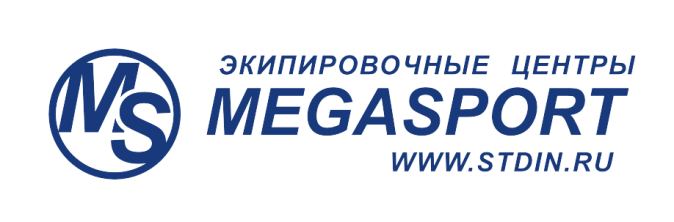 П О Л О Ж Е Н И ЕО проведении забега  «Памяти Виктора Барковского»1. Время и место проведения пробегаПробег проводится  25 декабря 2021года.Москва,парк Горького.Соревнования проводятся на дистанциях10,550 км;:21,100км;км и 42,195км Старт в 10:00                                2. Организаторы соревнованияОрганизаторами соревнования являются:КЛБ Вея,«Боевое братство», клуб Мир.3. Допуск к участиюК участию в соревнованиях допускаются все желающие, физически здоровые и не имеющие противопоказаний занятий бегом (Медицинская справка желательна).При отсутствии медицинской справки, составляется расписка о личной ответственности за здоровье.4 .Цели и задачи-Популяризация здорового образа жизни и бега, как общедоступного вида спорта;-Воспитание патриотизма;-Выявление сильнейших спортсменов;-Установление дружественных связей между спортсменами;-Нравственное воспитание человека.Трасса:10,550 км (1круг)21,100км (2 круга)42,195км (4 круга)На трассе 1пункт питания.МЕСТО СТАРТА:Парк Горького,Пушкинская набережная,стеклянный пешеходный мост.Это положение является официальным вызовом на соревнование.Телефон для справок:8-926-4224559 